29.05.2020 r.Temat: Odejmowanie liczb całkowitych.Proszę pisać działania do zadania poniżej.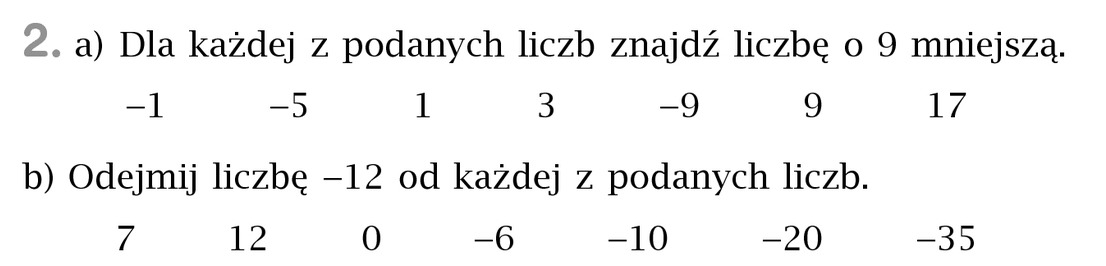 Pamiętaj! 3 - (-2) = 3 + 2 = 5(-5) - (-6) = (-5) + 6 = 1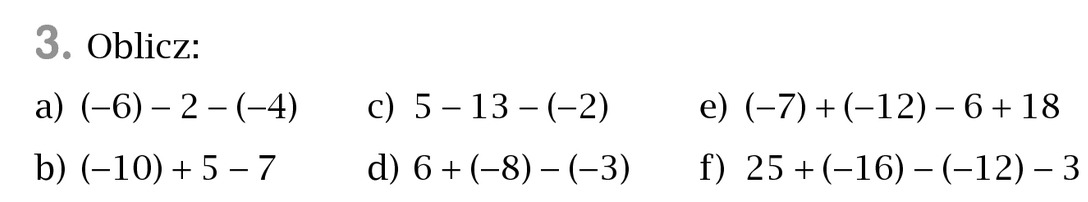 Przepisz do zeszytu i oblicz:a) 3 – 5b) 12 – 26 c) 2 – 6 d) 14 – 19 e) (-5) – 9 f) (-7) – 15 g) (-11) – 5 h) (-4) – 7 i)  5 - (-5) j)  8 – (-21) k)  9 – (-12 )l)  2 –  (-20)m) (-7) - (-5)n) (-8) - (-7)o) (-9) - (-9)p) (-18) - (-6)ZadanieW styczniu w 19982 r. w ciągu jednej doby temperatura powietrza we Włocławku spadła z 8C do -20°C. Jest to największy dobowy spadek temperatury w historii pomiarów w Polsce. Ile wyniósł ten spadek?Wykonane zadania prześlij do mnie na maila do poniedziałku 01.06.2020 r. do 12.00.We wtorek 02.06.2020 r. kartkówka z odejmowania liczb całkowitych.Najlepsze życzenia z okazji Dnia Dziecka!!!